О мероприятиях по санитарной очистке и благоустройству территорий Муслюмовского муниципального района	В  рамках реализации распоряжения Кабинета Министров Республики Татарстан № 452-р от 21.03.2016г. и в целях обеспечения санитарной очистки и благоустройства территории муниципального района:1. Объявить с 1 апреля по 31 мая 2016 года двухмесячник по очистке и благоустройству территории муниципального района (далее - двухмесячник).2. Создать оперативный штаб при Исполнительном комитете муниципального района для организации и проведения двухмесячника (приложение № 1).3. Утвердить план основных мероприятий, направленных на улучшение санитарного состояния и благоустройства территории (приложение №2).4. Оперативному штабу: - довести до сведения руководителей предприятий, учреждений, организаций и населения информацию о проведении двухмесячника;- разработать и утвердить до 25 марта 2016 года планы по санитарной очистке подведомственных территорий;- активизировать работу административных комиссий муниципального района в части усиления и контроля исполнения установленных правил благоустройства;- представлять 13 и 27  апреля  и 11 и 25 мая 2016 года  в Министерство экологии и природных ресурсов Республики Татарстан информацию о ходе работ в по проведению двухмесячника по форме согласно приложению.5. Заместителю руководителя Исполнительного комитета по  инфраструктурному развитию обеспечить эффективную работу специальной коммунальной техники по вывозу мусора и полигонов по приему, сортировке и захоронению поступающих твердых бытовых отходов.6. Рекомендовать главам сельских поселений муниципального района совместно с руководителями организаций, предприятий, учреждений района разработать и осуществить конкретные мероприятия, направленные на улучшение санитарно-экологической обстановки в районе.- активизировать работу административной комиссии Муслюмовского муниципального района в части исполнения установленных правил благоустройства.7. Председателю финансово-бюджетной палате рекомендовать, предусмотреть в бюджете финансовые средства для поощрения победителей в конкурсе по санитарной очистке.8. Рекомендовать филиалу ОАО «Татмедиа» Муслюмовский ИРЦ обеспечить регулярное освещение в средствах массовой информации работы, проводимой в районе в рамках санитарно-экологического двухмесячника.	9. Контроль за исполнением настоящего распоряжения оставляю за собой.             Руководитель Исполнительного  комитета	                                            А.З. ХамматовПриложение № 1к распоряжениюруководителяИсполнительного комитета Муслюмовского муниципального района№ 16_  от 	25.03	 2016г.С О С Т А Воперативного штаба по проведению санитарно-экологического двухмесячника по очистке территорий р.ц.Муслюмово и населенных пунктов Муслюмовского муниципального районаПриложение №2к распоряжениюруководителяИсполнительного комитета Муслюмовского муниципального района								№ 16__  от 25.03. 2016 годаПланосновных мероприятий по проведению санитарно-экологического двухмесячника по очистке территорий р.ц.Муслюмово и населенных пунктов Муслюмовского муниципального района_____________________________________________________________ИСПОЛНИТЕЛЬНЫЙ КОМИТЕТ МУСЛЮМОВСКОГО МУНИЦИПАЛЬНОГО РАЙОНАРЕСПУБЛИКИ ТАТАРСТАН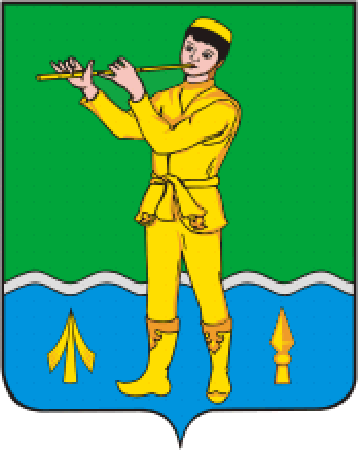 ТАТАРСТАН РЕСПУБЛИКАСЫМӨСЛИМ МУНИЦИПАЛЬ РАЙОНЫ БАШКАРМА КОМИТЕТЫРАСПОРЯЖЕНИЕБОЕРЫК__25.03.2016 г.__с. Муслюмово№__16________Хамматов А.З.-руководитель Исполнительного комитета Муслюмовского муниципального района - начальник штаба;Ахметов И.Х.-заместитель руководителя Исполнительного комитета по инфраструктурному развитию - заместитель начальника штаба; Шаймухаметов М.Д.-руководитель Исполнительного комитета Муслюмовского сельского поселения заместитель начальника штаба (по согласованию);Члены штаба:Авзалов Л.Г.-заместитель главы Муслюмовского муниципального района (по согласованию);Ахметзянов А.М.-руководитель аппарата Совета Муслюмовского муниципального района (по согласованию); Бубекова Н.А.-председатель финансово-бюджетной палаты Муслюмовского муниципального района; Гарипов Р.Г.-начальник организационного отдела Совета ММР (по согласованию);Хантимеров Р.Ф.-главный специалист юридического отдела Исполнительного комитета ММР;Мустакимов Х.С.            -начальник Приикского ТУ МЭ и ПР РТ (по согласованию);Демидов Р.Т.-начальник МКУ «Управление образования» Муслюмовского муниципального района;Салихзянов И.Ф.-начальник МКУ «Отдел культуры» Муслюмовского муниципального района;Хафизов Р.Д.-заместитель генерального директора ОАО «Муслюмовские инженерные сети» (по согласованию);Фахерлегаянова Г.Ф.-директор ООО «Управляющая компания Муслюмово» (по согласованию);Шамсутдинов И. Г.-директор МУП «Благоустройство и озеленение»(по согласованию);Асылгараев Р.Т.-участковый лесничий Муслюмовского лесничества ГКУ «Мензелинское лесничество» (по согласованию);Гимранов Р.Р.-участковый лесничий Новоусинского лесничества  ГКУ «Мензелинское лесничество» (по согласованию); Гараев И.Р.  -начальник участка Мензелинского филиалаОАО «Татавтодор» (по согласованию);Пискунов В.О.-начальник ветеринарного объединения Муслюмовского района (по согласованию);Главы сельских поселений-по согласованию.№ппНаименование мероприятийСрокипроведенияИсполнители1Санитарная очистка улиц (закрепленных и прилегающих территории), территорий предприятий, организаций и населенных пунктов.с 01.04.16г. до 31.05.16г.(далее еженедельно по пятницам)главы сельских поселений, руководители организаций, предприятий и хозяйств;2.Посадка деревьев и кустарников на эрозионно-опасных землях, придорожных полосах, водоохранных зонах водных объектовдо 10.05.16г.главы сельских поселений, МУП «БиО»,  лесничество, ДУ;3.Распиловка старых деревьев, декоративная резка кустарников и деревьевдо 31.05.16г.главы сельских поселений МУП «БиО», лесничество;4.Проведение мероприятий по  озеленению на территориях улиц, предприятий, организаций, учреждений.до 31.05.16г.главы сельских поселений, руководители предприятий, хозяйств, бюджетные организации, МУП «БиО»; 5.Обеспечение эффективной работы специальной коммунальной техники по вывозу мусора и полигонов по приему, сортировке и захоронению поступающих твердых бытовых отходовв течениигодаМУП «БиО»6.Очистка лесопарковых зон, водоемов и примыкающих к ним территорийдо 31.05.16г.главы сельских поселений, руководители предприятий, организаций, общеобразовательные школы, ПУ-94;7.Выявление и ликвидация стихийных несанкционированных свалок на территориях гослесфонда водоохранных зонах, у населенных пунктов и т.д.до 31.05.16г. и  далее в теч. годаКомиссия по охране окружающей среды сельских поселений8.Санитарная очистка  на прилегающих территориях к свалкам населенных пунктов и проведение по ним работ по благоустройству (ограждение, указательные знаки и т.д.)до 31.05.16г.главы сельских поселений, руководители СХ предприятий.9.Поддержание санитарного состояния родниковдо 31.05.16г.Руководители  закрепленных предприятий.10.Контроль за санитарным состоянием мест массового отдыха населения, садоводческих и гаражных обществс 01.04.16г. до31.05.16г.Комиссия по охране окружающей средысельских поселений11.Контроль за санитарным состоянием и ремонт скотомогильниковс 01.04.16г. до31.05.16г.Главы сельских поселений, сельхозуправление, ветслужба,руководители сельхозпредприятий;12.Активизировать работу административных комиссий в части усиления контроля за исполнением муниципальных правил благоустройства территорий поселений и муниципальных правил обращения с отходамис 01.04.16г. до31.05.16г.Административная комиссия Исполкома, Главы сельских поселений13.Принять меры по обеспечению надлежащего содержания и эксплуатации полигонов твердых бытовых и биологических отходов (скотомогильников) и санитарной очистке прилегающих к ним местс 01.04.16г. до31.05.16г.МУП «БиО»Муслюмовское райгосветобъединение14.Принять меры по ликвидации мест несанкционированного размещения отходов животноводческих комплексовс 01.04.16г. до31.05.16г.Муслюмовское райгосветобъединение15.Организация по проведению природоохранной акции «День посадки леса»14.05.2016г.главы сельских поселений, руководители предприятий, хозяйств, бюджетные организации, МУП «БиО»;16.Представлять в Министерство экологии и природных ресурсов РТ информацию о ходе работ по проведению двухмесячника Согласно графикуИсполнительный комитет ММР17.Проведение экологического семинара  «Формирование экологической культуры в учреждениях дошкольного образования»до 31.05.16г.МКУ «Управление образования», МКУ «Отдел культуры»;18.Рекомендовать, предусмотреть в бюджете финансовые средства для поощрения победителей в конкурсе по санитарной очисткедо 31.05.2016г.Финансово-бюджетная палата Муслюмовского муниципального района19.Освещение хода двухмесячника в средствах массовой информациидо 31.05.16г.Редакция газеты «Авыл утлары»Телерадиокомпания «МТВ»